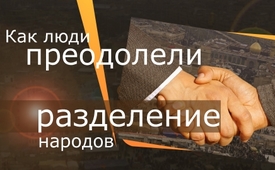 Как люди преодолели разделение народов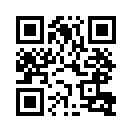 В этом году Ирак был ареной ожесточенных протестов и разжигания беспорядков. Целенаправленное нападение на консульство Ирана было направлено на усиление напряженности в отношениях между двумя государствами. Но все получилось по-другому... Именно это пережил немец Штефан Моириш во время своего марша из Мюнхена в Тибет.Осенью 2019 года Ирак охватили мощнейшие протесты, особенно южные провинции страны. Они проходили в течение нескольких месяцев. Многие люди были ранены и убиты. Посол России в ООН Василий Небензя на заседании Совета Безопасности ООН 3 декабря 2019 года предупредил о попытках поджигателей из-за рубежа, особенно со стороны США и их союзников, вовлечь Ирак в конфронтацию с Ираном. Кербела также была ареной протестов в октябре и ноябре 2019 года. Целенаправленное нападение &quot;боевиков&quot; на консульство Ирана в Кербеле в ночь на 3 ноября 2019 года имело целью усилить напряженность в отношениях между двумя государствами. Но иракские лидеры из региона вблизи Кербелы отреагировали на это удивительным образом: через несколько дней они посетили иранское консульство и извинились от имени своих сограждан за это нападение. Они осудили этот позорный акт и заявили, что нападавшие не смогут разорвать тесные братские отношения между иранским и иракским народами. Они также выразили свою признательность за то, что Иранская Республика неоднократно активно помогала иракскому народу в трудные времена. Мужественное и мудрое поведение лидеров укрепило отношения между двумя народами и тем самым &quot;разоружило&quot; нападавших. Это ещё одно доказательство того, что целенаправленного подстрекательства можно просто не допустить!
Что же касается темы сосуществования разных народов, немец Штефан Моириш здесь получил следующий интересный опыт: он прошел маршем из Мюнхена в Тибет пешком и без денег в кармане. Во время своего путешествия по 13 странам длительностью 13 000 километров он встретил самых разных людей. После этого путешествия он сделал следующие выводы: 1. В каждой стране люди убедительно предостерегали его о нюансах в следующей стране его путешествия. 2. Куда бы ни пошел Штефан, везде его встречали с распростертыми объятиями. Его всегда приглашали, нет, заставляли сесть за стол и остаться на ночь. Везде ему приходилось задерживаться на несколько дней дольше, чем планировал. 3. Мир не так плох, как о нём пишут в газетах или рассказывают по телевидению. И как снова мир будет выглядеть совсем по-другому, когда народы перестанут бояться друг друга, потому что они больше не позволят политике и СМИ натравливать их друг на друга.от hmИсточники:https://parstoday.com/de/news/world-i49669-stammesoberh%C3%A4upter_in_kerbela_entschuldigen_sich_bei_iranischer_regierung_und_nation
https://parstoday.com/de/news/world-i50013-russland_warnt_vor_versuchen_spannungen_zwischen_iran_und_irak_auszul%C3%B6sen
Red Bulletin, Ausgabe November 2019, Seite 62 bis 68Может быть вас тоже интересует:#Mirwowsemmire - Мир во всём мире - www.kla.tv/Mirwowsemmire

#Iran - www.kla.tv/Iran-ruKla.TV – Другие новости ... свободные – независимые – без цензуры ...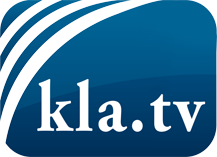 О чем СМИ не должны молчать ...Мало слышанное от народа, для народа...регулярные новости на www.kla.tv/ruОставайтесь с нами!Бесплатную рассылку новостей по электронной почте
Вы можете получить по ссылке www.kla.tv/abo-ruИнструкция по безопасности:Несогласные голоса, к сожалению, все снова подвергаются цензуре и подавлению. До тех пор, пока мы не будем сообщать в соответствии с интересами и идеологией системной прессы, мы всегда должны ожидать, что будут искать предлоги, чтобы заблокировать или навредить Kla.TV.Поэтому объединитесь сегодня в сеть независимо от интернета!
Нажмите здесь: www.kla.tv/vernetzung&lang=ruЛицензия:    Creative Commons License с указанием названия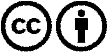 Распространение и переработка желательно с указанием названия! При этом материал не может быть представлен вне контекста. Учреждения, финансируемые за счет государственных средств, не могут пользоваться ими без консультации. Нарушения могут преследоваться по закону.